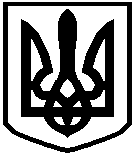 КИЇВСЬКА ОБЛАСНА ДЕРЖАВНА АДМІНІСТРАЦІЯРОЗПОРЯДЖЕННЯвід 03 червня 2021 р.                            Київ                                                    № 341Про анулювання ліцензії на провадження освітньої діяльності закладу освітиВідповідно до Законів України «Про місцеві державні адміністрації», «Про ліцензування видів господарської діяльності», «Про освіту», «Про повну загальну середню освіту», постанов Кабінету Міністрів України від 05 серпня 2015 року № 609 «Про затвердження переліку органів ліцензування та визнання такими, що втратили чинність, деяких постанов Кабінету Міністрів України», від 30 грудня 2015 року № 1187 «Про затвердження Ліцензійних умов провадження освітньої діяльності» (зі змінами), розпорядження голови Київської обласної державної адміністрації від 10 грудня 2019 року № 716 «Про організацію ліцензування освітньої діяльності закладів освіти Київської області», розпорядження тимчасово виконуючого обов'язки голови Київської обласної державної адміністрації від 17 квітня 2020 року № 198 «Про затвердження інформаційних та технологічних карток адміністративних послуг», розглянувши заяву керівника закладу Ільницької Галини Йосифівни від 31 травня 2021 року про анулювання ліцензії на провадження освітньої діяльності у сфері загальної середньої освіти:1. Анулювати на підставі заяви ліцензіата ліцензію на освітню діяльність у сфері загальної середньої освіти за рівнем початкової освіти ТОВАРИСТВУ З ОБМЕЖЕНОЮ ВІДПОВІДАЛЬНІСТЮ «ЗАКЛАД ЗАГАЛЬНОЇ СЕРЕДНЬОЇ ОСВІТИ «ПРИВАТНА ПОЧАТКОВА ШКОЛА «МАЛИНА» (ідентифікаційний код 42869813), видану згідно з розпорядженням голови Київської обласної державної адміністрації від 27 вересня 2019 року № 558 «Про видачу ліцензії на провадження освітньої діяльності закладу освіти».2. Управлінню комунікацій Київської обласної державної адміністрації забезпечити оприлюднення цього розпорядження на офіційному вебсайті Київської обласної державної адміністрації. 3. Контроль за виконанням цього розпорядження покласти на заступника голови Київської обласної державної адміністрації Торкунова О.М. Голова адміністрації			(підпис)			Василь ВОЛОДІН